Application Questions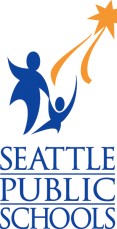 Rainier View Elementary School Child Care ProposalCollaboration with School, Community, and FamilyApproximately how many children and families do you currently serve in school-age care? How many hours per week and how many months per year are the children in your care? Do you provide part-time options?  Do you provide for school holidays, early release days and in-service days?How do you envision partnering with the school community, including other afterschool options? Who are your additional community partners currently?Please describe your experience with providing school-age care programming. Give specific examples of academic improvement and school readiness strategies and curricula that you utilize for children. How will you reinforce children’s learning and social/emotional development during out-of-school hours?Please provide a sample of a school-age activity schedule for 1) an afternoon and 2) a full day.How does your program create a welcoming and effective environment for all families and children?  Describe what inclusive activities will be part of your weekly program that are appropriate and engaging for all children.How do you select your snack and lunch menus? Please provide a sample menu for a typical week.Please describe your experience and key practices serving culturally and linguistically diverse children and families.Please describe your experience and policies for serving children with special needs.Please provide a tasks-and-timelines list for program start-up.Personnel Policies and ProceduresDescribe how your personnel policies attract and retain well-qualified culturally and linguistically diverse staff who meets state licensing requirements. Describe your staff hourly wages and benefits.Please describe your experience in leading/motivating/supervising and team building with staff.C.  Please explain the roles you envision for each staff person. Describe staff schedules including provision for substitutes. What would be the staff/child ratio for each age group?  Who would supervise the site?  Please attach job descriptions.Financial         and  Organizational  StabilityDescribe your experience with business management practices (payroll, budget, human resources, working with a board or parent advisory committee, … etc.).Please provide your program fees.Describe the level of financial support your organization will provide to the program through scholarships and other resources.Please note: Your programs DEL Financial Forms will be taken into consideration when evaluating this section.